G-CASE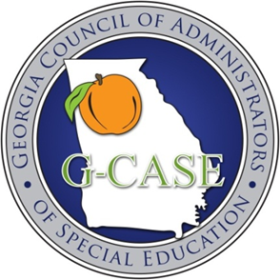 Georgia Council of Administrators of Special EducationAwards and Scholarships Nomination Form: G-CASE AWARDSPlease select one of the G-CASE Awards and complete the information below and provide the required documents.Revised August 15, 2014(  ) Lillie MoncusSpecial Education Director of the Year(  ) DistinguishedService to G-CASE Award(  ) Herb Garrett Advocacy Award(  ) Outstanding New Special Education DirectorHighest award7+ years as directorOutstanding service as director and to G-CASE.Exemplary service to G-CASENot necessarily an educator or given every year.Exemplary advocacy on behalf of students with disabilities and/or G-CASE.Outstanding service as director with 5 or less years of experience as director.Fall AwardDue October 15th Fall AwardDue October 15thSpring AwardDue February 15thSpring AwardDue February 15thRequired Documents 1. Narrative detailing    a. Exemplary service to the field of special education.   b. Exemplary service to G-CASE.2. Letter(s) of support3. ResumeRequired Documents 1. Narrative detailing exemplary service to the field of special education and/or to G-CASE.2. Letter(s) of supportRequired Documents 1. Narrative detailing exemplary advocacy to the field of special education and/or to G-CASE.2. Letter(s) of supportRequired Documents 1. Narrative detailing exemplary service as a special education director.2. Letter(s) of supportName of Nominee:Name of Nominee:Name of Nominee:School System:Position:Position:Work Address:Work Address:Work Address:Email Address:Email Address:Email Address:Work Phone:Cell Phone:Cell Phone:Number of Years in Education:Years in Current Position:Years in Current Position:Number of Years as G-CASE Member:Number of Years as G-CASE Member:Number of Years as G-CASE Member:Name of Person Making Nomination:Email Address:Email Address:Email Address:Work Phone:Work Phone:Cell Phone:Submit Electronically: jmellor@jones.k12.ga.us Submit Electronically: jmellor@jones.k12.ga.us Submit Electronically: jmellor@jones.k12.ga.us If you have questions, please contact: Jennifer Mellor at 478-954-7909If you have questions, please contact: Jennifer Mellor at 478-954-7909If you have questions, please contact: Jennifer Mellor at 478-954-7909